1.19	в соответствии с Резолюцией 174 (ВКР-19), рассмотреть вопрос о новом первичном распределении фиксированной спутниковой службе в направлении космос-Земля в полосе частот 17,3−17,7 ГГц в Районе 2 при условии обеспечения защиты существующих первичных служб в этой полосе;ВведениеАСЭ предлагает альтернативный вариант 2 метода В, предусматривающий внесение изменений в примечания Статьи 5 РР, в которых говорится о распределении полосы частот 17,3–17,7 ГГц в Районе 2 ФСС в направлении космос-Земля, и исключение Резолюции 174 (ВКР-19), поскольку выбор альтернативного варианта 2 для всех пунктов приводит к созданию более консервативных условий с целью обеспечения дополнительной защиты приемной космической станции фидерной линии РСС ПР30A и сети ГСО ФСС.Акцент делается на следующих условиях:1	Подтвердить, что любое новое распределение в Районе 2 в полосе частот 17,3–17,7 ГГц не должно требовать защиты от земных станций фидерных линий радиовещательной спутниковой службы, работающих в соответствии с Приложением 30А к РР, или налагать какие-либо ограничения на местоположение земных станций фидерных линий радиовещательной спутниковой службы где бы то ни было в пределах зоны обслуживания фидерной линии.2	Определение необходимых технических, эксплуатационных и регламентарных мер для обеспечения защиты существующих служб в этой полосе частот и соседних полосах частот в Районе 1.СТАТЬЯ 5Распределение частотРаздел IV  –  Таблица распределения частот
(См. п. 2.1)

MOD	AFCP/87A19/1#192115,4–18,4 ГГцMOD	AFCP/87A19/2#19235.516A	В полосе 17,3–17,7 ГГц земные станции фиксированной спутниковой службы (космос-Земля) в Район 1 не должны требовать защиты от земных станций фидерных линий радиовещательной спутниковой службы, работающих в соответствии с Приложением 30А, или налагать какие-либо ограничения на местоположение земных станций фидерных линий радиовещательной спутниковой службы где бы то ни было в пределах зоны обслуживания фидерной линии.     (ВКР-)MOD	AFCP/87A19/3#19245.484A	Полосы 10,95–11,2 ГГц (космос-Земля), 11,45–11,7 ГГц (космос-Земля), 11,7–12,2 ГГц (космос-Земля) в Районе 2, 12,2–12,75 ГГц (космос-Земля) в Районе 3, 12,5–12,75 ГГц (космос-Земля) в Районе 1, 13,75–14,5 ГГц (Земля-космос), 17,8–18,6 ГГц (космос-Земля), 19,7–20,2 ГГц (космос-Земля), 27,528,6 ГГц (Земля-космос), 29,5−30 ГГц (Земля-космос) могут использоваться негеостационарной спутниковой системой фиксированной спутниковой службы при условии выполнения положений п. 9.12 для координации с другими негеостационарными спутниковыми системами фиксированной спутниковой службы. Негеостационарные спутниковые системы фиксированной спутниковой службы не должны требовать защиты от геостационарных спутниковых сетей фиксированной спутниковой службы, работающих в соответствии с Регламентом радиосвязи, независимо от даты поступления в Бюро полной информации для координации или заявления, в зависимости от случая, для негеостационарных спутниковых систем фиксированной спутниковой службы, а также полной информации для координации или заявления, в зависимости от случая, для геостационарных спутниковых сетей, при этом п. 5.43А не применяется. Негеостационарные спутниковые системы фиксированной спутниковой службы в вышеуказанных полосах частот должны работать при условии быстрого устранения любой неприемлемой помехи, которая может возникнуть во время их работы.     (ВКР-)MOD	AFCP/87A19/4#19255.517	В Районе 2 использование фиксированной спутниковой службы (космос-Земля) в полосе 17,–17,8 ГГц не должно причинять вредных помех присвоениям радиовещательной спутниковой службе, работающим в соответствии с Регламентом радиосвязи, или требовать от них защиты.     (ВКР-)СТАТЬЯ 22Космические службы1Раздел II  –  Регулирование помех геостационарным спутниковым системамMOD	AFCP/87A19/5#1928ТАБЛИЦА  22-1B     (ВКР-)Пределы э.п.п.м., излучаемой негеостационарными спутниковыми системами
фиксированной спутниковой службы в определенных полосах частот3, 6, 8ADD	AFCP/87A19/6#1929_______________X	22.5C.X	В Районе 2 негеостационарная спутниковая система в фиксированной спутниковой службе должна соответствовать пределам, указанным в данной таблице для полосы 17,3–17,7 ГГц, в отношении геостационарных спутниковых систем радиовещательной спутниковой службы, и должна использовать эталонные диаграммы, содержащиеся в Рекомендации МСЭ-R BO.1443-3.     (ВКР-23)MOD	AFCP/87A19/7#1930ТАБЛИЦА  22-3     (ВКР-)Пределы э.п.п.м.ис, излучаемой негеостационарными спутниковыми системами
фиксированной спутниковой службы в определенных полосах частот19ADD	AFCP/87A19/8#1932_______________Y	22.5F.Y	Негеостационарная спутниковая система, работающая в Районе 2, независимо от ее положения на орбите, должна соответствовать пределам, указанным в данной таблице для полосы 17,3–17,7 ГГц, в отношении приемной космической станции фидерной линии радиовещательной спутниковой службы, работающей в соответствии с Приложением 30А, во всех трех районах.     (ВКР-23)MOD	AFCP/87A19/9#1933ТАБЛИЦА  22-4В     (ВКР-)Эксплуатационные пределы э.п.п.м., излучаемой негеостационарными спутниковыми системами 
фиксированной спутниковой службы в определенных полосах частот21, 25ПРИЛОЖЕНИЕ 30A  (ПЕРЕСМ. ВКР-19)*Положения и связанные с ними Планы и Список1 для фидерных линий 
радиовещательной спутниковой службы (11,7–12,5 ГГц в Районе 1, 
12,2–12,7 ГГц в Районе 2 и 11,7–12,2 ГГц в Районе 3) 
в полосах частот 14,5–14,8 ГГц2 и 17,3–18,1 ГГц в Районах 1 и 3
и 17,3–17,8 ГГц в Районе 2     (ВКР-03)MOD	AFCP/87A19/10#1934СТАТЬЯ  7     (Пересм. ВКР-)Координация, заявление и регистрация в Международном справочном регистре частот частотных присвоений станциям фиксированной спутниковой службы (космос-Земля) в Район 1 в полосе частот 17,3–18,1 ГГц и в Район 3 в полосе частот 17,7−18,1 ГГц, станциям фиксированной спутниковой службы (Земля-космос) в Районе 2 в полосах частот 14,5−14,8 ГГц и 17,8–18,1 ГГц, станциям фиксированной спутниковой службы (Земля-космос) в странах, перечисленных в Резолюции 163 (ВКР-15), в полосе частот 14,5−14,75 ГГц и в странах, перечисленных в Резолюции 164 (ВКР-15), в полосе частот 14,5−14,8 ГГц, когда эти станции не предназначены для фидерных линий для радиовещательной спутниковой службы, и станциям радиовещательной спутниковой службы в Районе 2 в полосе частот 17,3−17,8 ГГц, когда затрагиваются частотные присвоения фидерным линиям для радиовещательных спутниковых станций в полосах частот 14,5−14,8 ГГц и 17,3−18,1 ГГц в Районах 1 и 3 или в полосе частот 17,3–17,8 ГГц в Районе 228     (ПЕРЕСМ. ВКР-)Раздел I  –  Координация передающих космических или земных станций 
фиксированной спутниковой службы или передающих космических станций радиовещательной спутниковой службы с частотными присвоениями 
фидерных линий радиовещательной спутниковой службыMOD	AFCP/87A19/11#19357.1		Положения п. 9.729и связанные с ними положения Статей 9 и 11 применимы к передающим космическим станциям фиксированной спутниковой службы в Район 1 в полосе частот 17,318,1 ГГц, к передающим космическим станциям фиксированной спутниковой службы в Район 3 в полосах частот 14,5−14,8 ГГц и 17,7–18,1 ГГц, к передающим земным станциям фиксированной спутниковой службы в Районе 2 в полосе частот 17,8–18,1 ГГц, к передающим земным станциям фиксированной спутниковой службы в странах, перечисленных в Резолюции 163 (ВКР-15), в полосе частот 14,5−14,75 ГГц и в странах, перечисленных в Резолюции 164 (ВКР-15), в полосе частот 14,5−14,8 ГГц, когда эти станции не предназначены для фидерных линий для радиовещательной спутниковой службы, и к передающим космическим станциям радиовещательной спутниковой службы в Районе 2 в полосе частот 17,3–17,8 ГГц.     (ВКР-)ADD	AFCP/87A19/12#19367.2.3	Для фиксированной спутниковой службы (космос-Земля) в полосе частот 17,3−17,7 ГГц (в Районе 2), порядок действий, описанный в пп. 9.60−9.62 и положении п. 11.41, не применяется в отношении фидерной линии присвоения в Плане, Списке или предлагаемых новых либо измененных присвоений в Списке, либо в отношении присвоения предназначенного к внесению в План для Районов 1 и 3.     (ВКР-23)ДОПОЛНЕНИЕ 4     (Пересм. ВКР-19)Критерии совместного использования частот службамиMOD	AFCP/87A19/13#19371	Пороговые величины, позволяющие определить, когда требуется координация между передающими космическими станциями фиксированной спутниковой службы или радиовещательной спутниковой службы, с одной стороны, и приемной космической станцией в Плане или Списке для фидерных линий или предложенной новой или измененной приемной космической станцией в Списке в полосах частот 17,3–18,1 ГГц (Районы 1 и 3) и в Плане или в предложенном изменении к Плану в полосе частот 17,317,8 ГГц (Район 2), с другой стороны     (ВКР-)В соответствии с § 7.1 Статьи 7 координация передающей космической станции фиксированной спутниковой службы или радиовещательной спутниковой службы с приемной космической станцией фидерной линии радиовещательной спутниковой службы в Плане или Списке для фидерных линий Районов 1 и 3 или предложенной новой или измененной приемной космической станцией в Списке, либо в Плане или в предложенном изменении к Плану для фидерных линий Района 2 необходима, если плотность потока мощности, поступающего на приемную космическую станцию фидерной линии радиовещательной спутниковой службы другой администрации, вызовет увеличение шумовой температуры космической станции фидерной линии, которая превысит пороговую величину Ts/Ts, соответствующую 6%. Отношение Ts/Ts рассчитывается на основе случая II, описанного в методе, который приведен в Приложении 8.     (ВКР-03)ПРИЛОЖЕНИЕ 5  (Пересм. ВКР-19)Определение администраций, с которыми должна проводиться 
координация или должно быть достигнуто согласие 
в соответствии с положениями Статьи 9MOD	AFCP/87A19/14#1939ТАБЛИЦА  5-1     (Пересм. ВКР-)Технические условия для координации
(См. Статью 9)......SUP	AFCP/87A19/15#1940резолюция 174 (вкр-19)Первичное распределение фиксированной спутниковой службе в направлении космос-Земля в полосе частот 17,3–17,7 ГГц в Районе 2______________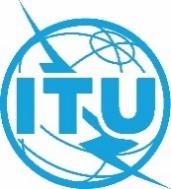 Всемирная конференция радиосвязи (ВКР-23)
Дубай, 20 ноября – 15 декабря 2023 годаВсемирная конференция радиосвязи (ВКР-23)
Дубай, 20 ноября – 15 декабря 2023 года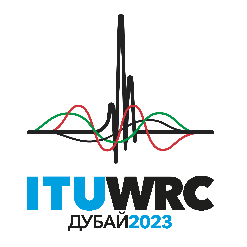 ПЛЕНАРНОЕ ЗАСЕДАНИЕПЛЕНАРНОЕ ЗАСЕДАНИЕДополнительный документ 19
к Документу 87-RДополнительный документ 19
к Документу 87-R23 октября 2023 года23 октября 2023 годаОригинал: английскийОригинал: английскийОбщие предложения африканских странОбщие предложения африканских странОбщие предложения африканских странОбщие предложения африканских странПРЕДЛОЖЕНИЯ ДЛЯ РАБОТЫ КОНФЕРЕНЦИИПРЕДЛОЖЕНИЯ ДЛЯ РАБОТЫ КОНФЕРЕНЦИИПРЕДЛОЖЕНИЯ ДЛЯ РАБОТЫ КОНФЕРЕНЦИИПРЕДЛОЖЕНИЯ ДЛЯ РАБОТЫ КОНФЕРЕНЦИИПункт 1.19 повестки дняПункт 1.19 повестки дняПункт 1.19 повестки дняПункт 1.19 повестки дняРаспределение по службамРаспределение по службамРаспределение по службамРайон 1Район 2Район 317,3–17,7ФИКСИРОВАННАЯ СПУТНИКОВАЯ 
(Земля-космос)  5.516
(космос-Земля)  5.516А  5.516ВРадиолокационная17,3–17,7ФИКСИРОВАННАЯ СПУТНИКОВАЯ 
(Земля-космос)  5.516РАДИОВЕЩАТЕЛЬНАЯ СПУТНИКОВАЯРадиолокационная17,3–17,7ФИКСИРОВАННАЯ СПУТНИКОВАЯ
(Земля-космос) 5.516Радиолокационная5.5145.514  5.5155.514Полоса частот
(ГГц)э.п.п.м. 
(дБ(Вт/м2))Процент времени, в течение которого уровень э.п.п.м.  
не может быть превышенЭталонная ширина полосы частот
(кГц)Диаметр эталонной антенны и эталонная диаграмма направленности717,8–18,6	–175,4	–175,4	–172,5	–167	–164	–1640909999,71499,971100401 м
Рекомендация
МСЭ-R S.1428-117,8–18,6	–161,4	–161,4	–158,5	–153	–150	–1500909999,71499,9711001 0001 м
Рекомендация
МСЭ-R S.1428-117,8–18,6	–178,4	–178,4	–171,4	–170,5	–166	–164	–164099,499,999,91399,97199,977100402 м
Рекомендация
МСЭ-R S.1428-117,8–18,6	–164,4	–164,4	–157,4	–156,5	–152	–150	–150099,499,999,91399,97199,9771001 0002 м
Рекомендация
МСЭ-R S.1428-117,8–18,6	–185,4	–185,4	–180	–180	–172	–164	–164099,899,899,94399,94399,998100405 м
Рекомендация
МСЭ-R S.1428-117,8–18,6	–171,4	–171,4	–166	–166	–158	–150	–150099,899,899,94399,94399,9981001 0005 м
Рекомендация
МСЭ-R S.1428-1Полоса частот
(ГГц)э.п.п.м.ис
(дБ(Вт/м2))Процент времени, 
в течение которого уровень э.п.п.м.ис
не может быть превышенЭталонная ширина полосы частот
(кГц)Ширина луча эталонной антенны и эталонная диаграмма направленности2010,7–11,7 
(Район 1)12,5–12,75
(Район 1)12,7–12,75
(Район 2)–16010044°
Рекомендация
МСЭ-R S.672-4, 
Ls = –2017,8–18,4–160100404°
Рекомендация 
МСЭ-R S.672-4, 
Ls = –20Полоса частот 
(ГГц)э.п.п.м. (дБ(Вт/м2))Процент времени, в течение которого уровень э.п.п.м. 
не может быть превышенЭталонная ширина полосы частот 
(кГц)Усиление антенны приемной земной станции геостационарной спутниковой системы (дБи)Наклонение орбиты геостационарного спутника 
(градусы)19,7–20,2–157–157–155100100100404040 49 4325 49 2,5 2,5> 2,5 и  4,519,7–20,2–143–143–1411001001001 0001 0001 000 49 4325 49 2,5 2,5> 2,5 и  4,517,8–18,6–164–1621001004040 49 49 2,5> 2,5 и  4,517,8–18,6–150–1481001001 0001 000 49 49 2,5> 2,5 и  4,5Ссылка 
на положение Статьи 9Описание случаяПолосы частот 
(и Район) службы, 
для которой проводится координацияПороговые уровни/условияМетод расчетаПримечанияп. 9.7
ГСО/ГСО
(продолж.)2bis) 13,4−13,65 ГГц 
   (Район 1)i)	имеется перекрытие полос частот; иii)	любая сеть службы космических исследований (СКИ) или любая сеть ФСС и любые соответствующие функции космической эксплуатации (см. п. 1.23) с космической станцией, расположенной в пределах орбитальной дуги ±6° от номинальной орбитальной позиции предлагаемой сети ФСС или СКИ3)	17,7–19,7 ГГц 
(Район 3), 
17,3–19,7 ГГц 
(Район 1) и
27,5–29,5 ГГцi)	имеется перекрытие полос частот; иii)	любая сеть ФСС и любые соответствующие функции космической эксплуатации 
(см. п. 1.23) с космической станцией, расположенной в пределах орбитальной дуги ±8° от номинальной орбитальной позиции предлагаемой сети ФСС3bis) 19,7−20,2 ГГц и
   29,5−30 ГГцi)	имеется перекрытие полос частот; иii)	любая сеть ФСС или подвижной спутниковой службы (ПСС) и любые соответствующие функции космической эксплуатации (см. п. 1.23) с космической станцией, расположенной в пределах орбитальной дуги ±8° от номинальной орбитальной позиции предлагаемой сети ФСС или ПСС